Focus of Duties:As part of the obstetrics and gynaecology service, deliver high quality care to patients attending the Obstetrics and Gynaecology Department within the Tasmanian Health Service (THS) – North West. Responsible for the day to day management of private and public inpatients and outpatients within the hospital/s. Provide afterhours emergency cover at the hospital as determined by the Head of Department. Duties:Admission and care of patients on the wards including a daily ward round and liaison with Specialist Medical Staff regarding patients.Attend Specialist ward rounds and ensure that consultations occur when requested. Undertake procedures as required.Timely response to calls by members of the patient’s care team.Interact with families or carers of hospital patients.Accurate and timely recording of drugs and treatment. Accurate, comprehensive and contemporaneous recording in the medical record including progress notes each day.Discharge planning. Provide Discharge Summary compliant with THS policy (or the appropriate standards) to ensure safe clinical handover to community-based care providers.The incumbent is expected to undertake duties at various locations throughout the North West, i.e. North West Regional Hospital, Mersey Community Hospital, Northwest Private Hospital and outreach clinics.Provide after-hours cover as directed and short-term relief in other areas as directed by the Head of Department. Involvement in Quality Assurance activities and audits as requested by the head of department. Involvement in Hospital educational activities or evidence of further self-directed learning as per registration requirements and participate in the department of Obstetrics and Gynaecology academic program.Supervision of Residents, Interns and Medical Students, in consultation with Specialist Medical Staff.Actively participate in and contribute to the organisation’s Quality & Safety and Work Health & Safety processes, including the development and implementation of safety systems, improvement initiatives and related training, ensuring that quality and safety improvement processes are in place and acted upon.The incumbent can expect to be allocated duties, not specifically mentioned in this document, that are within the capacity, qualifications and experience normally expected from persons occupying positions at this classification level.Scope of Work Performed:Essential Requirements:Registration/licences that are essential requirements of this role must remain current and valid at all times whilst employed in this role and the status of these may be checked at any time during employment.   It is the employee’s responsibility to ensure that registration/licences remain current and to advise the Employer if their circumstances change. This includes notifying the Employer of any new criminal convictions and/or if a registration/licence is revoked, cancelled or has its conditions altered.General or limited registration with the Medical Board of Australia. Current Driver’s Licence.  Current Tasmanian Working with Children Registration.The Head of the State Service has determined that the person nominated for this job is to satisfy a pre-employment check before taking up the appointment, on promotion or transfer. The following checks are to be conducted:Conviction checks in the following areas:crimes of violencesex related offencesserious drug offencescrimes involving dishonestyserious traffic offencesIdentification checkDisciplinary action in previous employment check.Selection Criteria:Sound knowledge and demonstrated commitment to obstetric and gynaecological medicine, including rural and regional medicine.Knowledge of recent advances in obstetric and gynaecological medicine including current drugs and technology.Recent experience in an acute hospital. Demonstrated effective communication skills with patients, their family/carers, medical colleagues and other health professionals.Knowledge of continuous quality improvement activities relevant to practice within the clinical discipline. Evidence of ongoing participation and commitment to continuing medical education.Working Environment:The Department of Health (DoH) and Tasmanian Health Service (THS) are committed to improving the health and wellbeing of patients, clients and the Tasmanian community through a sustainable, high quality, safe and people-focussed health system. Alongside this, staff are expected to act with integrity, be accountable for their actions, and work collegially with colleagues and others to provide better outcomes for Tasmanians.State Service Principles and Code of Conduct: The minimum responsibilities required of officers and employees of the State Service are contained in the State Service Act 2000. The State Service Principles at Sections 7 and 8 outline both the way that employment is managed in the State Service and the standards expected of those who work in the State Service. The Code of Conduct at Section 9 reinforces and upholds the Principles by establishing standards of behaviour and conduct that apply to all employees and officers, including Heads of Agencies. Officers and employees who are found to have breached the Code of Conduct may have sanctions imposed.The State Service Act 2000 and the Employment Directions can be found on the State Service Management Office’s website at http://www.dpac.tas.gov.au/divisions/ssmo Fraud Management: The Department has a zero tolerance to fraud. Officers and employees must be aware of, and comply with, their Agency’s fraud prevention policy and procedure and it is the responsibility of all officers and employees to report any suspected fraudulent activity to their Director or line manager, the Chief People Officer or to the Manager Internal Audit. The DoH and THS are committed to minimising the occurrence of fraud through the development, implementation and regular review of fraud prevention, detection and response strategies, and are conscious of the need to protect employees who advise management of suspected fraudulent activity from reprisal or harassment, and to comply with its obligations under the Public Interest Disclosure Act 2002. Any matter determined to be of a fraudulent nature will be followed up and appropriate action will be taken. This may include having sanctions imposed under the State Service Act 2000. Delegations: This position may exercise delegations in accordance with a range of Acts, Regulations, Awards, administrative authorities and functional arrangements mandated by Statutory office holders including the Secretary. The relevant Unit Manager can provide details to the occupant of delegations applicable to this position. The DoH and THS have a zero tolerance in relation to fraud and in exercising any delegations attached to this role the occupant is responsible for the detection and prevention of fraud, misappropriation and other irregularities, and for ensuring that all officers and employees are aware of their Agency’s fraud policy and reporting procedures.Blood borne viruses and immunisation: Health Care Workers (as defined by DoH and THS policy) within DoH and THS are expected to comply with their Agency’s policies and procedures relating to blood borne viruses and immunisation, including against Hepatitis B. Depending on the level of risk associated with their duties, Health Care Workers may be required to demonstrate current immunity, previous seroconversion to Hepatitis B or immunity following vaccination. Records and Confidentiality: Officers and employees of the Department are responsible and accountable for making proper records. Confidentiality must be maintained at all times and information must not be accessed or destroyed without proper authority.Smoke-free: DoH and THS workplaces are smoke-free environments. Smoking is prohibited in all State Government workplaces, including vehicles and vessels.                      Department of Health and                   Tasmanian Health Service               Statement of Duties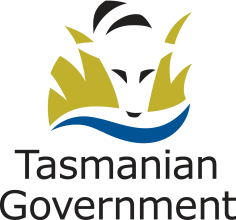 Position Title: Career Medical Officer - Obstetrics and Gynaecology Position Number:         514873Effective Date:         July 2020Group: Hospitals North/North West Group: Hospitals North/North West Group: Hospitals North/North West Section: North and North West HospitalsLocation: North WestLocation: North WestAward: Salaried Medical Practitioners Agreement 2017(Tasmanian State Service)Position Status: PermanentPosition Status: PermanentAward: Salaried Medical Practitioners Agreement 2017(Tasmanian State Service)Position Type: Full TimePosition Type: Full TimeLevel: 10-13 (Career Medical Officer)Classification: Medical Practitioner Classification: Medical Practitioner Reports To: Clinical Director - Obstetrics and GynaecologyReports To: Clinical Director - Obstetrics and GynaecologyReports To: Clinical Director - Obstetrics and GynaecologyCheck Type: AnnulledCheck Frequency: Pre-employmentCheck Frequency: Pre-employmentResponsible to the Clinical Director - Obstetrics and Gynaecology.Responsible for junior medical staff and medical students attached to the unit.Comply at all times with policy and protocol requirements, in particular those relating to mandatory education, training and assessment.